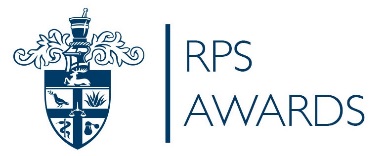 NOMINATION FOR RPS INNOVATION IN QUALITY IMPROVEMENT AWARD 2017NOMINATION ONLYSubmitted by (including email address): Nominee contact details Full name: RPS membership number: (if applicable)Contact Phone Number (incl. area code): Email Address: Place of work and job title: 	The nomination will be expected to demonstrate one or more of the following criteria: -Has the entrant demonstrated innovation in their project or initiative?Has the entrant shown impact for patients or the profession?Has the entrant shown commitment to developing and delivering quality in their project or initiative?Please describe in no more than 500 words why you feel you or your nominee meets the above criteria.500 words maxPlease provide an overview of why you or your nominee should receive this award. This will be inserted in the Awards booklet.100 words max